 ATA CEE 220:000.00 – Comissão de Estudo Especial de Elaboração de Projetos para Disposição de Rejeitos e Estéreis em Mineração – NBR 13.028ATA DA 5 ª REUNIÃO/2023				         DATA:  05.04.2023INÍCIO: 08:30	TÉRMINO: 11:50LOCAL: IBRAM-MG – Rua Sergipe, 1440 – 4ºandar – Belo Horizonte/MGCOORDENADOR(A): Fernando Portugal Maia SalibaSECRETÁRIOS(A): Wanderson Silvério Silva (NBR 13029)ANALISTA ABNT: -PARTICIPANTESPRESENTESAs Partes Interessadas são identificadas conforme PI/DT 00.00.11 – Comissão de Estudo – Partes Interessadas – Identificação.Partes Interessadas (PI): (1) Produtor; (2) Consumidor Intermediário; (3) Consumidor Final; (4) Órgãos Técnicos; (5) Fornecedor de Insumos; (6) Órgão regulador/regulamentador/acreditador; (7) Organismo de avaliação da conformidade; (8) Fornecedor do serviço; (9) Empresa de Capacitação; (10) Empresa onde o sistema será implantado; (11) Empresa implantadora do sistema; (12) Pessoas objeto da qualificação; (13) Empresa que fornece a mão de obra; (14) empresa que utiliza a mão de obra.MPE: Micro e Pequena EmpresaPONTO INDIVIDUAL: PONTO ON-LINE:AUSENTES JUSTIFICADOS Não houve registro de ausência justificada.CONVIDADOS A relação de convidados está no Anexo A.EXPEDIENTE Fernando Saliba, coordenador da CEE220 abriu a reunião dando boas-vindas a todos e apresentou os assuntos a serem tratados durante a reunião inicial, na qual incluiu a aprovação da pauta da reunião, ata da reunião anterior.ASSUNTOS TRATADOS Pauta da 5° reuniãoFoi sugerida uma mudança na ordem de apresentação da proposta, colocando o Item 4.5. em primeiro lugar para ser abordado, seguido pelo Item 4.4.2 em sequência. A discussão foi realizada em relação a esta alteração.Ata da 4° ReuniãoFoi aprovada por todos os participantes, a ata da 4° reunião não havendo sugestões ou alterações na proposta apresentada.Itens Discutidos e Aprovações no Texto da NormaOUTROS ASSUNTOSFoi proposta a abertura de um grupo técnico para a elaboração do texto referente aos itens 4.5.12 e 4.5.13. Os voluntários para compor o grupo são: Danielle Aparecida De Menezes, Marcos Antônio Lemos Junior, Roger Diego Nascimentos Santos e Thiago Oliveira.ENCERRAMENTOFernando Saliba encerrou a reunião agradecendo a presença de todos. 6    PRÓXIMA REUNIÃO DATA: 10.05.2023            Horário:  NBR 13.029 – 8:30 às 12:00LOCAL: IBRAM-MG – Rua Sergipe, 1440 – 4º andar – Belo Horizonte/MG e remota (link https://teams.live.com/meet/934926716203).ORDEM DO DIA:Aprovação da PautaAprovação da Ata da Reunião anteriorRevisão do ItemItem 4.5.8 Drenagem superficial (apresentação da proposta de texto pelo GT)Item 4.5.9 Análises de estabilidade (item em aberto para envio de propostas)Item 4.5.12 Plano de desativação (apresentação da proposta de texto pelo GT)Item 4.5.13 Plano de fechamento (apresentação da proposta de texto pelo GT)Item 4.6 Documentos anexados ao projetoOs formulários para envio dos comentários e sugestões dos itens a serem discutidos na próxima reunião, encontram-se no Anexo C. Favor preencher os formulários independentes para cada norma.Esta ata também é um convite para a próxima reunião conforme data, local e horário acima. Favor confirmar presença.Anexo ARelação de convidadosForam também publicados pela ABMS os seguintes convites: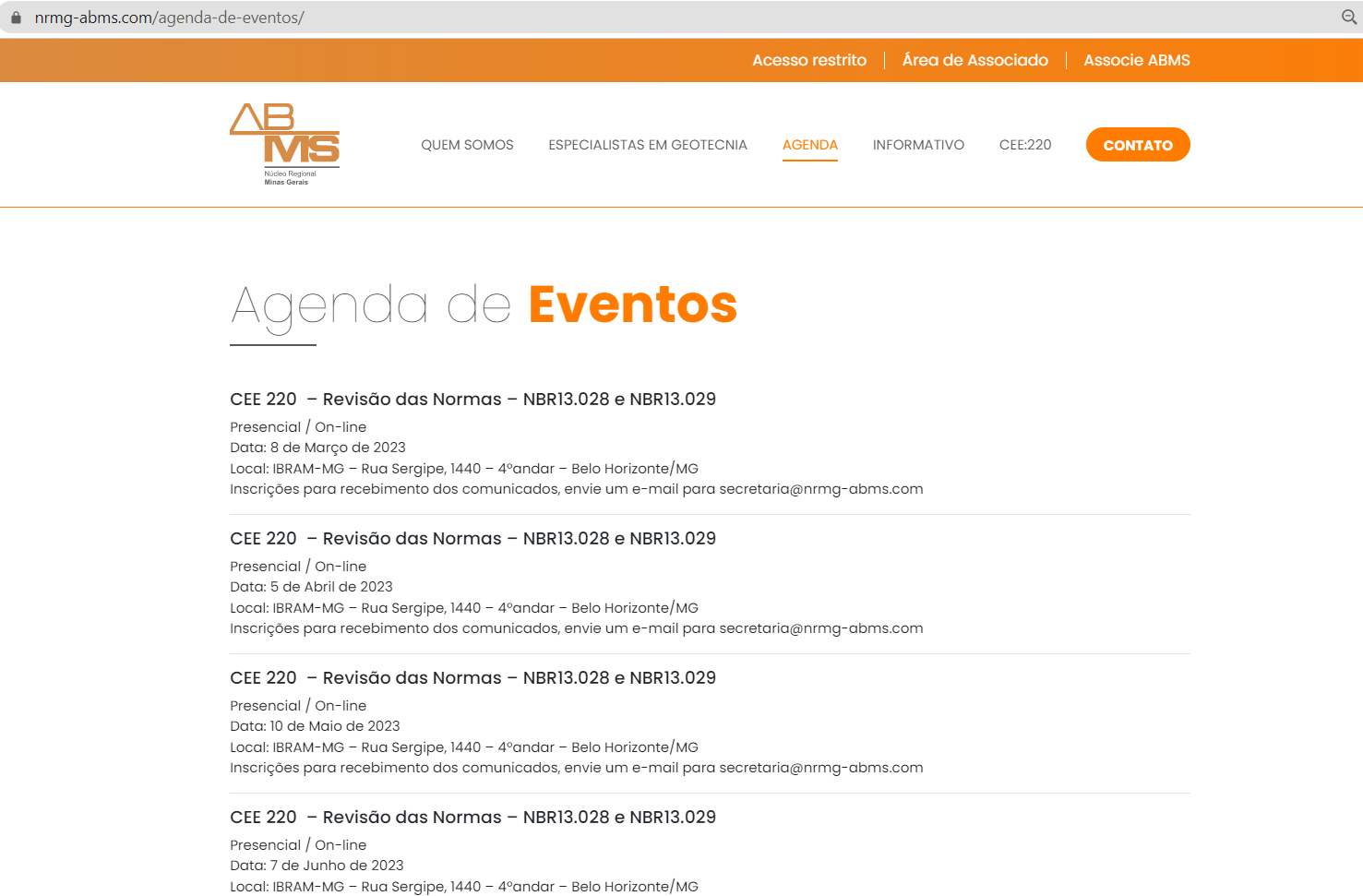 Anexo BCronograma de Trabalho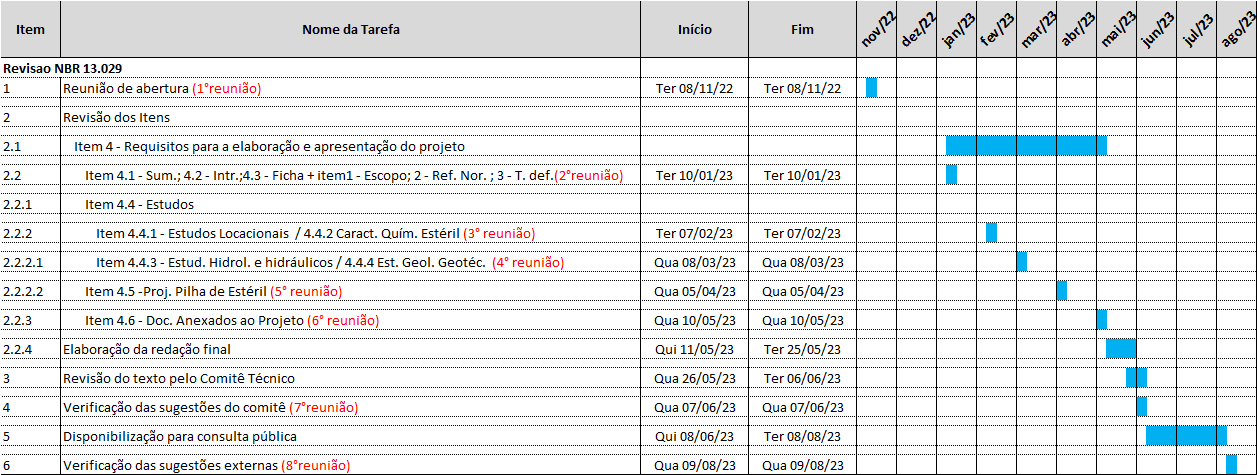 Anexo CFormulário para Comentários e Sugestões aos Itens a Serem Discutidos na Próxima ReuniãoEMPRESAREPRESENTANTEABMSFERNANDO SALIBAABMSBARBARA MAGALHÃESCBMMMARCOS ANTONIO LEMOS JUNIORMOSAICTHIAGO OLIVEIRASEQUÊNCIA ENGENHARIAJOÃO CARLOS R. M. DA SILVASTATUMROGER DIEGO NASCIMENTOS SANTOSCSN MINERAÇÃORACHEL GONÇALVES BRAGABHPDANIELLE APARECIDA DE MENEZESVALEBRUNO DELGADOVALEDANIEL BASTOSVALEWILLYAM DEBASTIANIHYDROSPAULO HENRIQUE ALFENAS DA SILVAANGLO AMERICANFELIPE FERRARI REZENDEEMPRESAREPRESENTANTEAECOM DO BRASILANA NEVESARCELORMITTALCARLOS HENRIQUE TRINDADE SILVACESCON BARRIEULUÍSA DOMINGUESCMOC GROUP LIMITEDJOAO PAULO APARECIDO ARRRUDADF+ ENGENHARIAALESSANDRA DOS SANTOS GOMESDF+ ENGENHARIAALINE MARQUESDF+ ENGENHARIABRAHMANI PAESDF+ ENGENHARIACAIO SOARES CAMARGOSDF+ ENGENHARIADANIEL ROCHA LANZIERIDF+ ENGENHARIAELISA KAORI HARGER S. DA SILVEIRADF+ ENGENHARIAERICK RÓGENES SIMÃO SOARESDF+ ENGENHARIAIAN TORRAS PAESDF+ ENGENHARIAJÚNIO FAGUNDESDF+ ENGENHARIALUIZ VINICIUS CASTRO RANGELDF+ ENGENHARIATHIAGO GOMESDF+ ENGENHARIAVINÍCIUS RODRIGUES FORTES QUEIROGAEQUINOX GOLDTHIAGO GARCIA SARAIVAERO BRASILGILBERTO XAVIER JUNIORFONNTES GEOTECNICAMICHEL FONTESGEOENVIRONLUCIANO SANTOSGEOESTÁVELANDERSON GONÇALVES DA SILVAGWS ENGENHARIAANDRÉ LAURIANOHATCHAMARILDO FERNANDESJAGUAR MININGJULIANA CRISTINA TEIXEIRANEXA RESOURCESJULIA SATTOMURA NASCIMENTOPATRICIA TEIXEIRAPATRICIA TEIXEIRAPIMENTA DE AVILAHUGO ASSIS BRANDÃORIO TINTOMONICA MONCADASAFF ENGENHARIAJOÃO PAULO SANTOSSAMARCOMATHEUS PEDROSATEC3UILIAN DA ROCHA ALBINOTETRA TECHRAIMUNDO OLIVEIRATHEMAGCRISTIAN CHACON QUISPEUFSJTALES OLIVEIRAUSIMINASVIVIANE AMARAL MOREIRAVALEPAULO HENRIQUE VITORIA GOUVEAVALLOURECDIOGENES AMARALWALM ENGENHARIAOTHON ROCHAItem DiscutidoDecisão da CEEProjeto da pilha de estérilAlteração na redação do texto, com a Inserção de outra fase de projeto, visando atender a todos os estudos.
Sugestão: O projeto da pilha de estéril pode ser desenvolvido em níveis de viabilidade, conceitual, básico e executivo, devendo incluir os aspectos de fechamento e reabilitação durante as operações.Item 4.5.1 Premissas e hipóteses admitidasMantida a redação original.Item 4.5.2 Geometria e arranjo geral
Linhas 3, 4 e 5Alteração no texto enviado pela Statum não foi aceita.Item 4.5.3 Acessos provisórios e definitivosMantida a redação original.Item 4.5.4 Sequência de formação Mantida a redação original.Item 4.5.5 Tratamento das fundaçõesMantida a redação original.Item 4.5.6 Projeto geométricoAlterada redação no Item letras “b” e “c”b) as bermas devem ter largura suficiente para atender às considerações de drenagem, instalação de instrumentação de monitoramento e garantir o acesso dos equipamentos de manutenção com segurança;
c) o projeto geométrico deve assegurar o atendimento dos fatores de segurança indicados em 4.5.9.Item 4.5.7 Drenagem internaMantida redação original.Item 4.5.8 Drenagem superficialSugerido a elaboração de uma nova redação. Abrir um grupo técnico para elaboração de um novo texto. Sr. Willyam (Vale), Roger (Statum) e Eduardo Bueno, irão propor uma nova redação a ser apresentada na próxima reunião.  O novo texto deverá abordar a questão de risco hidrológico e levantar outros critérios relacionados ao fechamento da estrutura. 
Item 4.5.9 Análises de estabilidadeFoi decidido postergar para a próxima reunião a alteração deste item. Novas sugestões de alteração poderão ser encaminhadas.Não houve consenso se os requisitos relacionados aos fatores de segurança deverão também considerar aspectos operacionaisItem 4.5.10 Proteção superficialMantida redação original.Item 4.5.11 Instrumentação de controleAlteração no texto para: 

Prever a instalação de instrumentos para, no mínimo, controle das vazões da drenagem interna e dos níveis de água ou piezométricos no interior da pilha e sua fundação, além dos deslocamentos (no mínimo na(s) seçã(ões) críticas) da estrutura de disposição de estéril. Item 4.5.12 Plano de desativaçãoFoi proposta a abertura de um grupo técnico para a elaboração do texto referente aos itens 4.5.12 e 4.5.13. Os voluntários para compor o grupo são: Danielle Aparecida De Menezes, Marcos Antônio Lemos Junior, Roger Diego Nascimentos Santos e Thiago Oliveira.Item 4.5.13 Plano de fechamentoFoi proposta a abertura de um grupo técnico para a elaboração do texto referente aos itens 4.5.12 e 4.5.13. Os voluntários para compor o grupo são: Danielle Aparecida De Menezes, Marcos Antônio Lemos Junior, Roger Diego Nascimentos Santos e Thiago Oliveira.Item 4.4.2 Caracterização química dos estéreis Alteração completa da redação para: Descrever e analisar tecnicamente os resultados dos ensaios de caracterização química e mineralógica dos materiais estéreis a serem dispostos ou utilizados como material de construção das pilhas. Os materiais estéreis devem ser amostrados, caracterizados em relação a sua composição química global e de elementos traços, suas características mineralógicas, ao seu potencial para geração de drenagem ácida e de lixiviação de metais e ou radionuclídeos. 
Cabe destacar que a caracterização química dos materiais estéreis deverá ser considerada na alternativa selecionada.
Decisões sobre a necessidade de impermeabilização devem ser fruto de estudo específico, considerando avaliações hidrogeológicas e hidrogeoquímicas de maneira integrada ao projeto da pilha, e considerando o background local. Deverá ser considerada a caracterização e definição dos valores de referência prévios à implantação do empreendimento, visando verificar as vulnerabilidades do aquífero e a definição da eventual necessidade e do tipo de revestimento e/ou o controle a ser aplicado ao projeto.Nome do Contato Relacionadoe-mailAdriana Castroadr@coba.com.brAdriano Pimenta Veloso dos Anjosadriano.pimenta@pimentadeavila.com.brAgenda Ibramagenda.ibram@ibram.org.brAlessandro Lucioli Nepomucenoalessandro.nepomuceno@kinross.comAlexandre Goncalves Santosalexandre.santos@samarco.comAlexandre Novaesalexandre.novaes@dac3engenharia.com.brAlexandre Valadares Melloalexandre.mello@ibram.org.brAlfredo Mucci Danielalfredo.mucci@bauminas.com.brAline Pereira Leite Nunesaline.nunes@ibram.org.brAlline Simões Ferreira Cunhaalline.simoes@erobr.comAloysio Salibaasaliba@tec3engenharia.com.brAmarildo Ramos Fernandesamarildo.fernandes@hatch.comAna Carolina Valladares Belisario De Paula Pintoana.belisario@samarco.comAna Luiza Chaves Colaresana.colares@largoinc.comAna Maria Ferreira Cunhaana.cunha@kinross.comAna Yodaana.yoda@tractebel.engie.comAnderson Silvaanderson.silva@geoestavel.com.brAndré andre@terracota.proAndré Alcântaraandre.alcantara@samarco.comAndré Cezar Zinganoandrezin@ufrgs.brAndré Euzebio De Souzaaeuzebio@dfmais.eng.brAndré Guimarãesandre.guimaraes@statum.eng.brAndré Lauriano andre.lauriano@gwsengenharia.com.brAndré Limaandre.lima@tpfe.com.brAndré Pacheco De Assisaassis@unb.brAntonio Alberto Froes Schettinoantonio.schettino@mosaicco.comAntonio Carlos Bertachiniberta@mdgeo.com.brAntônio Neves Santanaantonio.neves@usiminas.comAugusto Ferreira Mendonçaafmendonca@uol.com.brAugusto Romaniniaugusto.romanini@usiminas.comAureliano Robson Corgozinho Alvesaureliano.alves@gerdau.com.brBárbara Lizandra Nascimentobarbara.nascimento@safm.com.brBenício de Assis Araújo Júniorbjunior@klohn.comBreno Castilhobreno.castilho@vale.comBruno Delgadobruno.delgado@vale.comCamila Garofalo Maiacamila.maia@cba.com.brCândida Bicalho Marquescandida.bicalho@angloamerican.comCarla Allessicallessi@tec3engenharia.com.brCésar Luis Alvescesar.alves@samarco.comChristiane Cantagalli De Oliveira Malheiroschristiane.malheiros@vale.comCinthia De Paiva Rodriguescinthia.rodrigues@ibram.org.brClaudia Franco De Salles Diasclaudia.dias@ibram.org.brClaudio Rezendeclaudio.rezende@bamin.com.brClaudio Silvaclaudio.silva@statum.eng.brCristian Quispecristian.quispe@themag.com.brCristiane Gomescristiane.gomes@statum.eng.brCristiano Corrêa Webercristiano@copelmi.com.brCristina Miranda De Novaiscristina.novais@gerdau.com.brDaise Anne P. Meira Damascenodaise.damasceno@equinoxgold.comDaniel De Oliveira Rochadaniel.rocha@nexaresources.comDaniel Debiazzi Netoddebiazzi@embusa.com.brDaniel Gonçalvesdaniel.goncalves@cbmm.comDaniel Medeiros De Souzadaniel.medeiros@samarco.comDaniel Rochadaniel.rocha@kinross.comDaniele Câmara Alexandre Moraisdaniele.morais@bhp.comDaniele Moraisdaniele.morais@bhp.comDanielli Soares Melo Gaiottidanielli.gaiotti@samarco.comDanilo Rodrigues Mirandadrmiranda3@gmail.comDavi Bomtempodavi.bomtempo@cni.com.brDenise De Abreu Peixotodenise.peixoto@samarco.comDiego Henrique Goulart De Freitasdiego.freitas@mosaicco.comDinésio Francodfranco@dfmais.eng.brEder De Sílvioeder.silvio@sammetais.com.brEdinilson Araújo Barbosaedinilson.barbosa@safm.com.brEdnelson Presottiednelson.presotti@vale.comEduardo Leãoeleao@gminingventures.comElaine Soareselaine.soares@aecom.comElder Berigoebeirigo@telluscompany.com.brElias elias@terracota.proElias Josafá Cotaelias@terracota.proElisa Romano Dezoltelisa.dezolt@vale.comErick Vinicius Teixeira De Oliveiraerick.oliveira@kinross.comErnesto Tadeu Bossiernesto.bossi@alcoa.comEugênio Cunhaeugenio@interact.eng.brEvandro Gimenesevandro_gimenes@yahoo.comFábio Henrique Vieira Figueiredoffigueiredo@fwcadvogados.com.brFabio Marinho da Silvafms@coba.com.brFabrícioaulasgraduacaoepos@gmail.comFelipe Ferrari Rezendefelipe.rezende@angloamerican.comFernando Salibapresidente@nrmg-abms.comFilipe Colen De Freitas Guimarãesfilipe.guimaraes@equinoxgold.comFlavio De Araujo Amorimflavio.amorim@mosaicco.comFrancisco De Assis Lafeta Coutofrancisco.couto@gerdau.com.brFrancisco Nuncesfrancisco.nunes@hatch.comFrank Marcos Da Silva Pereirafrank.pereira@vale.comFrederico Araujofaraujo@amg-br.comFrederico Nascimento Mendes Bezerra Frederico frederico.bezerra@vale.comFrederico Souza Deodorofrederico.deodoro@kinross.comGeraldo Sarquis Diasgeraldo.dias@angloamerican.comGermano Araujogaraujo@telluscompany.com.brGerson Paesgerson.paes@semas.pa.gov.brGiani Aparecida Santana Aragãogiani.aragao@pimentadeavila.com.brGilberto Carlos Nascimento Azevedogilberto.azevedo@kinross.comGiovani José Pedrosagiovani.pedrosa@gerdau.com.brGiovanna Scognamiglioext.giovanna.scognamiglio@nexaresources.comGisele Custódiogcustodio@saffengenharia.com.brGladys Aquinogladys.aquino@fonntesgeotecnica.comGuilherme Alvares Duarte Cruzguilherme.cruz@kinross.comGuilherme Anunciaçãoguilherme.anunciacao@aecom.comGuilherme Augusto De Souza Freitasguilherme.freitas.gf1@nexaresources.comGuilherme Isidoro Pereiragip@coba.com.brGuilherme Lima De Moura Salesguilherme.sales@angloamerican.comGuilherme Simões Ferreiraguilherme.ferreira@nexaresources.comGuilherme Slongogslongo@tec3engenharia.com.brGustavo Correiagustavo.correia@alcoa.comGustavo De Azevedo Pereira Gustavo Geomilgustavo@geomil.com.brGustavo Freitas Gonçalvesgustavo@minerita.com.brGustavo Valeriano Batistagustavo.batista@comipa.com.brGustavo Viannagustavovianna.abms@gmail.comHelena Nuneshelena.nunes@cba.com.brHenrique Oliveira Alveshenrique.alves@lundinmining.comHenrique Santoshenrique.santos@alcoa.comHermes Ferreirahermes.ferreira@mrn.com.brHevaldo Duarte hevaldo.duarte@ausenco.comHugo Assis Brandãohugo.assis@pimentadeavila.com.brHugo Rochahrocha@saffengenharia.com.brIsabela Camila Da Cunhaisabela.cunha@lundinmining.comIzabel izabel@geocompany.com.brJaqueline Musmanjacqueline.musman@dam.com.brJoão Arrudajoao.arruda@br.cmoc.comJoão Carlosjoaocarlos@sequencia.eng.brJoão Carlos Melojoao.melo@ibram.org.brJoão Paulo dos Santosjpsantos@saffengenharia.com.brJoaquim Pimenta De Avilajoaquim.avila@pimentadeavila.com.brJosé Alvesjose.alves@equinoxgold.comJosé Bernardino jbb@coba.com.brJose Luiz Furquim Werneck Santiagojose.l.santiago@arcelormittal.com.brJose Mário Mafrajose.mafra@walmengenharia.com.brJuliana Borges De Lima Falcãojuliana.falcao@cni.com.brJulio Cesar Nery Ferreirajulio.nery@ibram.org.brKássio Fonseca Ferreirakff@minerita.com.brLauro Ângelo Dias De Amorimlaamorim@anglogoldashanti.com.brLea Cristina Kosckalea.kocska@mosaicco.comLeandro Azevedolazevedo@saffengenharia.com.brLeandro Barcelos leandro.barcelos@tetratech.comLeandro Campos De Farialeandro.faria@cba.com.brLeila Aparecida Dos Santos Motta Cunhaleila.cunha@kinross.comLeonardo Corrêa Grassi Bissacotleonardo.bissacot@mosaicco.comLeonardo Machado leonardodasilvamachado@hotmail.comLeonardo Pereira Padulalppadula@anglogoldashanti.comLeonardo Santosleonardo.santos@kinross.comLeonardo Venturaleonardo.ventura@geoestavel.com.brLilian Pimentel Diniz Dos Santoslssantos@anglogoldashanti.com.brLucas Andrade Souzaandrade.souza@kaminsolutions.comLucas Brasillucas.brasil@gwsengenharia.com.brLucas Estanqueirolucasestanqueiro@gmail.comLucas Marinho Poeiraslucas.poeiras@rhimagnesita.comLucas Nogueira Lemoslucas@minerita.com.brLuciana Moraes Kelly Limaluciana.lima@pimentadeavila.com.brLuciano de Oliveira Souza Juniorlsouza@klohn.comLuciano Rochaluciano.rocha@mjundu.com.brLuciano Santosluciano.santos@geoenviron.com.brLuciano Souza Juniorluciano.souzajunior13@gmail.comLúcio José Cerceaul Silvalucio.cerceau@minerita.com.brLuis Antonio Pinto E Almeidaluis.almeida@mosaicco.comLuis Cervantesluis.cervantes@riotinto.comLuís Yangjie.yang@br.cmoc.comLuísa Araújoluisa.araujo@dam.com.brLuísa Dominguesluisa.domingues@cesconbarrieu.com.brLuiz Fernando De Oliveira Silvaluiz.silva.ls2@nexaresources.comLuiz Paniago Nevesluiz.paniago@anm.gov.brLuiza De Oliveira Donatielloluiza.donatiello@rhimagnesita.comLuiza Mello Souzaluiza.mello@vale.comMarcelo Arguelles De Souzamarcelo.souza@cni.com.brMarcelo De Medeiros Rodriguesmrodrigues@bemisa.com.brMarciano CunhaMarciano.cunha@dam.com.brMarcio Fernando Mansur Gomesmfgomes@anglogoldashanti.com.brMarcio Leão marcio.leao@tractebel.engie.comMarcos Antonio Lemos Juniormarcos.lemos@cbmm.comMarcos Do Amaral Moraismmorais@anglogoldashanti.com.brMarina Diniz Cândido De Araújomarina.araujo@kinross.comMarina Pereira Costa Magalhãesmarina.magalhaes@usiminas.comMarina Tavares E Silva Pedersolimarina.silva1@gerdau.com.brMário Cicarelimario.cicareli@h20.com.brMateus Almeida mateus.almeida@statum.eng.brMatheus Hermont Pedrosamatheus.pedrosa@samarco.comMauricio Nicolau De Assis Bertachinimauricio@mdgeo.com.brMelissa Barbara Manger Soaresmelissa@samarco.comMichel Fontesmichel@fonntesgeotecnica.comMichele Petronilho michellepetronilho@fonntesgeotecnica.comMonica Moncadamonica.moncada@alcoa.comMonica MoncadaMonica.Moncada@riotinto.comNewton Augusto Viguetti Filhonewton.viguetti@mtaboca.com.brOthon De Villefort Maiaovmaia@anglogoldashanti.com.brOthon Rochaothon.rocha@walmengenharia.com.brPatricia Mesquitapoliveira@bemisa.com.brPaula Azevedopaula.azevedo@cesconbarrieu.com.brPaula Azevedo De Castropaula.azevedo@cesconbarrieu.com.brPaula Da Silva Sant'anaana.ana@cba.com.brPaula Martinspmartins@golder.com.brPaulo Abrão‎geo@geoconsultoria.comPaulo Abrãogeoestrutural@geoestrutural.com.brPaulo Alfenaspaulo.alfenas@hydro.comPaulo Henrique Anjospaulo.anjos@vale.comPaulo Henrique Vitoria Gouveapaulo.gouvea@vale.comPaulo Parrapaulo.parra@dam.com.brPaulo Ricardo Behrens Da Francapfranca@fzprojetos.com.brPaulo Roberto Costa Cellapaulo.cella@bvpengenharia.com.brPedro Henrique Leitepedro.leite@mosaicco.comRachel Gonçalves Bragarachel.braga@csn.com.brRafael Jabur Bittarrafael.bittar@vale.comRafael Mendonça Carvalhaisrafael.carvalhais@dam.com.brRaphael Duarte Violarviola@klohn.comRayssa Garcia De Sousarayssa.sousa@jaguarmining.com.brRenan Eugênio Costa De Oliveirarenan.oliveira@erobr.comRenata Gomesrenata.gomes@dam.com.brRenata Willens Longo Ferrarirenata.ferrari@cbmm.comRenato Capucho Reisrenato.reis@cbmm.comRenato Vinícius Silva Santosrenato.silva@jaguarmining.com.brReuber Luiz Neves Kouryreuber@samarco.comRicardo Leao De Castro Munizricardo.leao@vale.comRinaldo César Mancinrinaldo.mancin@ibram.org.brRoberto Alvarenga Alvaresroberto.alvares@cbmm.comRoberto Gueiros Da Silvaroberto.g.silva@angloamerican.comRoberto Kochenkochen@geocompany.com.brRobson Santosrsantos@tec3engenharia.com.brRodolpho Samorini Filhorodolpho@samarco.comRodrigo Fonsecarodrigo.fonseca@statum.eng.brRodrigo Magalhãesrodrigo.magalhaes@mosaicco.comRodrigo Zorzal Veltenzorzal@walmengenharia.com.brRoger Santosroger.santos@statum.eng.brRomero César Gomesromero@em.ufop.brRossana Soaresrsoares@tec3engenharia.com.brRuthilene Gomes Mourão Santanaruthilene.santana@samarco.comSamir Mohallemsamir.mohallem@arcelormittal.comSilvano De Souza Andradesilvano.andrade@erobr.comSoraya Salatiel Sampaiosoraya.sampaio@dam.com.brStefani Pinhostefani.pinho@cesconbarrieu.com.brTaina Vianatviana@golder.com.brTeresa Cristina Fusaro‎tcfusaro@gmail.comTerezinha Espositoesposito@etg.ufmg.brThales Baleeiro Teixeirathales.teixeira1@gerdau.com.brThatyane Aguiar Vianathatyane.viana@nexaresources.comThiago Garcia Saraivathiago.saraiva@equinoxgold.comThiago Moura De Queiroz E Oliveirathiago.oliveira3@mosaicco.comThiago Oliveirathiago.oliveira20@mosaicco.comThomazthomaz@geocompany.com.brVagner De Freitas Costavagner.costa@fto.com.brVinicius Gustavo De Oliveiravinicius.gustavo@cbmm.comViviane Amaral Moreiraviviane.moreira@usiminas.comWalfrido Juniorwalfrido.junior@statum.eng.brWanderley Coelho Baptistawbaptista@cni.com.brWanderson Silvério Silvawanderson.silva@samarco.comWendel Gomes Da Silvawendel.gomes@gerdau.com.brWillyan Debastianiwillyan.debastiani@vale.comWilson Lugaowilson.lugao@vale.commverassani@vecconsultoriaeengenharia.com.brrap@coba.com.brlrodrigues@srk.com.brjpvieira@srk.com.brttoussaint@srk.com.braveracoechea@srk.com.brrajunior@epc.com.brgemim.semas@gmail.comFormulário para comentários e sugestões –NBR 13.029 (clicar no ícone)